Министерство образования и науки Российской Федерации
Государственное образовательное учреждение
высшего профессионального образования 
«Омский государственный технический университет»Ломов С.М., Шалай В.В., Белицкий В.Д.,Елецкая С.Ф.,Цымбаленко А.П.ВЫБОР ПАРАМЕТРОВ СОЕДИНЕНИЙ С УЧЕТОМ НОРМ ТОЧНОСТИУчебное пособие Омск Издательство ОмГТУ2011ББК 34.41ц             УДК 621.713:006 (075)        Л 75Рецензенты:В.Я.Волков, д-р техн. наук, профессор, зав. кафедрой «Начертательная геометрия и компьютерная графика ГОУ «СИБАДИ»;П.М.Курбатский, главный инженер ООО «Омскгидропривод»Ломов С.М., Шалай В.В., Белицкий В.Д., Елецкая С.Ф., Цымбаленко А.П.Л 75  Выбор параметров соединений с учетом норм точности: учебное пособие  /С.М.Ломов, Шалай В.В., Белицкий В.Д., С.Ф. Елецкая, А.П.Цымбаленко – Омск: Изд-во ОГТУ, 2011. – 84с.Представленные материалы предназначены для углубленного изучения теоретических положений в области метрологии и стандартизации точности геометрических размеров изделий на базе взаимозаменяемого производства с использованием основных нормативных документов. Методические указания предназначены для студентов, обучающихся по направлениям 210201.62 «Проектирование и технология электронных средств»,  200500.62  «Метрология, стандартизация и сертификация» и специальности 200503 «Стандартизация и сертификация» и могут быть использованы при выполнении курсового и дипломного проекта.Печатается по решению редакционно-издательского советаОмского государственного технического университета                                                                                                         ББК 34.41ц                                                                                                      УДК621.713:006 (075)                                                                   ©  Омский государственный                                                                        технический университет, 2011ОГЛАВЛЕНИЕВведение………………………………………………………………..      41 Расчет и выбор посадок с натягом …………….……………………     52 Расчет и выбор переходных посадок ………………………..……..      9   3 Расчет и выбор  посадок  с зазором …………………..…………….   11 4 Расчет калибров для контроля гладких цилиндрических и резьбовых поверхностей …………..........................................................................   14       4.1 Расчет калибров для контроля гладких цилиндрических поверхностей ………………………………………………………………….   14       4.2 Расчет калибров для контроля метрической  резьбы ……......   21 5 Расчет и выбор посадок для подшипников качения ……………...   23 6 Расчет допусков размеров сборочных размерных цепей ………...   33       6.1 Решение размерных цепей методом полнойвзаимозаменяемости………………………………………........................    34       6.2 Решение размерных цепей  вероятностным методом ……...    407 Варианты заданий …………….……………………………………..   45П.1Приложение  …………….…………………………………………   75      П.2 Приложение  …………….…………………………………………  76П.3Приложение   …………….…………………………………………  77П.4Приложение  …………….…………………………………………   78П.5Приложение  …………….………………………………………..     80Библиографический список…………………………………………….  83ВведениеНаучно-технический прогресс тесно связан с ростом требований к объему и качеству измерительной информации. Информация, полученная в процессе измерений, является не только средством проверки научных гипотез, но и используется непосредственно для управления технологическими процессами. Роль важнейшего звена в системе управления техническим уровнем и качеством продукции на всех этапах научных разработок первостепенное значение имеет стандартизация основных  норм взаимозаменяемости. Проверка конструкции изделия на технологичность включает и расчет требуемой точности изготовления деталей по геометрическим параметрам. Исходными данными для расчета точности изготовления механизмов являются требования к точности функционирования машин и механизмов и условия их эксплуатации.Выбор  и расчет параметров соединений с учетом норм точности выполняется  для закрепления теоретических  знаний  и приобретения навыков  в выборе допусков и посадок типовых соединений деталей машин, а также в использовании нормативно-технической документации при расчете допусков размеров типовых соединений. Предлагаемые для выполнения  варианты заданий содержат следующие задачи:–  расчет и выбор посадок с натягом;–  расчет и выбор переходных посадок;–  расчет и выбор посадок с зазором;– расчет калибров для контроля гладких цилиндрических и резьбовых поверхностей; – расчет и выбор посадок для подшипников качения; – расчет допусков размеров сборочных размерных цепей.Объем работы конкретизируется при выдаче задания.Работа должна быть выполнена на стандартных листах формата А4 на одной стороне. Текст, расчеты, таблицы и прочие записи должны быть оформлены в соответствии с ГОСТ 2.105 – 95. Все расчеты должны быть проведены в одной системе единиц измерений. Смешение систем единиц в работе не допускается. Страницы работы необходимо пронумеровать. На титульном листе указываются  университет, кафедра, наименование работы, факультет, группа,  фамилия и инициалы студента, фамилия и инициалы преподавателя (руководителя), год выполнения работы. Список литературы должен быть составлен в соответствии с правилами библиографии.1 РАСЧЕТ И ВЫБОР  ПОСАДОК С НАТЯГОМВеличина натяга в неподвижном соединении определяется расчетом и должна обеспечивать прочность неподвижного соединения, т.е. отсутствие смещений сопрягаемых деталей под действием внешних нагрузок,  и прочность деталей, образующих соединение. 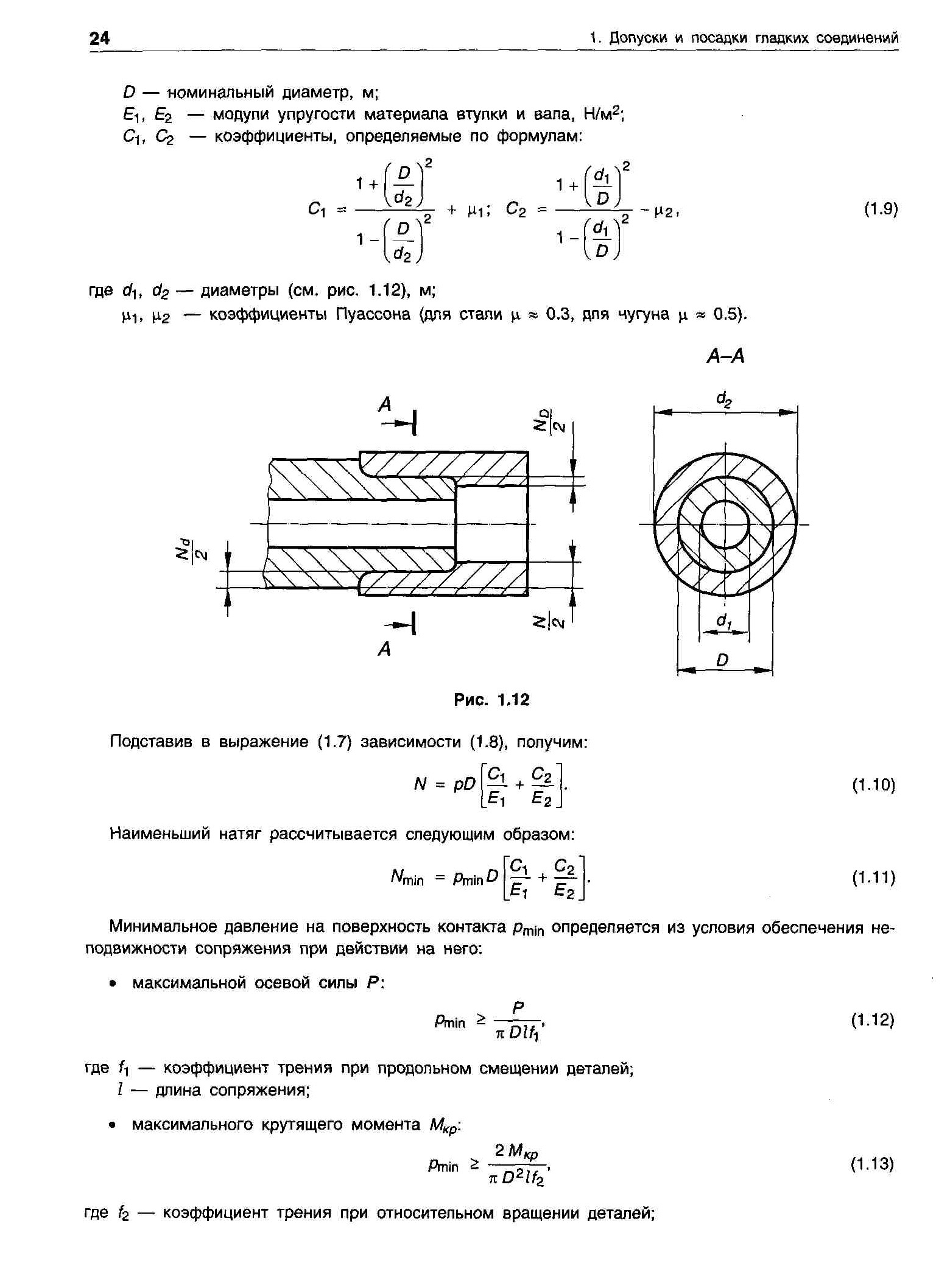 Рисунок 1.1 – Схема неподвижного соединенияИсходя из условия обеспечения предотвращения смещений сопрягаемых деталей под действием внешних нагрузок, расчет и выбор посадок для неподвижных соединений производится следующим образом.1. Минимальное удельное давление р (рис.1.1), возникающее на сопрягаемых поверхностях неподвижного соединения при запрессовке, определяется в зависимости от вида внешней  нагрузки по формулам:–  при действии осевой силы Р0:–  при действии крутящего момента М:– при действии крутящего момента М  и осевой силы Р0:где  d –  номинальный размер соединения, м;   – длина контакта сопрягаемых поверхностей, м;       Р0 –  продольная  осевая сила, стремящаяся сдвинуть одну деталь относительно другой, Н;М – крутящий момент, стремящийся повернуть одну деталь относительно другой, Н·м;  – коэффициент трения при запрессовке деталей  выбирается из таблицы 1.1.                                                                                                         Таблица 1.12. Наименьший натяг, при котором может быть передано усилие, действующее на неподвижное соединение, определяется на основании зависимостей известных из решения задачи Ляме (определение  напряжений и перемещений в толстостенных полых  цилиндрах):N = р · d ·(Cd/Ed + CD/ED),где  р – удельное давление, Па; Ed   и   ED  – модули упругости материала вала и отверстия, Па (табл.2); Cd  и   CD – коэффициенты Ляме для  вала и отверстия.                                                                                        Таблица 1.2 Коэффициенты Ляме (Cd  и   CD), определяются по  формулам: – для вала:                         – для отверстия:где  d1,  d2 ,  и  D – размеры подвижного соединения, м (рис.1);  μd   и   μD  – коэффициенты Пуассона  для  материала охватываемой и охватывающей деталей приведены в таблице 2.Для сплошного вала  Cd = 1 – μd , для массивного корпуса  CD  = 1+ μD .3. Расчетный  натяг, по которому производится выбор неподвижной посадки, определяется по формуле:Nрасч = N +1,2(Rzd + RzD),где   Rzd , RzD – неровности поверхности вала и отверстия, мкм.4. При выборе стандартной посадки необходимо выдержать условие относительной неподвижности сопрягаемых деталей: Nmin  Nрасч .5. Предварительно выбранную посадку необходимо проверить расчетом на прочность деталей при наибольшем натяге. Удельное давление, возникающее при наибольшем натяге выбранной посадки, определяется по формуле:Возникающие при этом напряжения в охватывающей и охватываемой детали будут равны:– для вала: – для отверстия: Если эти напряжения окажутся меньше предела текучести  материала деталей сопряжения, т. е. будут удовлетворять неравенствам      σd  < σTd     и    σD < σTD , то посадка выбрана   правильно.П р и м е р. Рассчитать и выбрать из  ЕСДП неподвижную посадку при следующих исходных данных: d = 100 мм = 0,1 м;d1 = 0 = 150 мм = 0,15 м;М = 6000 Н·м  Р е ш е н и е.1. Определение величины минимального  удельного  давления, необходимого для передачи заданного крутящего момента:2. Определение  величины наименьшего натяга.Определение коэффициентов Ляме:                         При модуле упругости для стали  Е = 2,1·1011 Па, наименьший натяг будет равен: N = р · d ·(Cd/Ed + CD/ED) =  · 0,1 ·(0,7/2,1·1011  +2,17 /2,1·1011) = = 40,8·10-6 = 40,8 мкм  41 мкм.3. Определение расчетного натяга соединения, при значении шероховатости поверхностей вала и отверстия Rzd = RzD = 10 мкм: Nрасч = N +1,2(Rzd + RzD) = 41 +1,2(10 + 10) = 65 мкм.4. Выбор неподвижной посадки производится по условию Nmin  Nрасч. Условию выбора удовлетворяет несколько посадок. Из экономических соображений выбираем посадку Ø100 Н8/u8 (рис.1.2), у которой  Nmin = 70 мкм, Nmах =178 мкм.5. Для проверки выбранной посадки на прочность определяется удельное давление при наибольшем натяге выбранной посадки: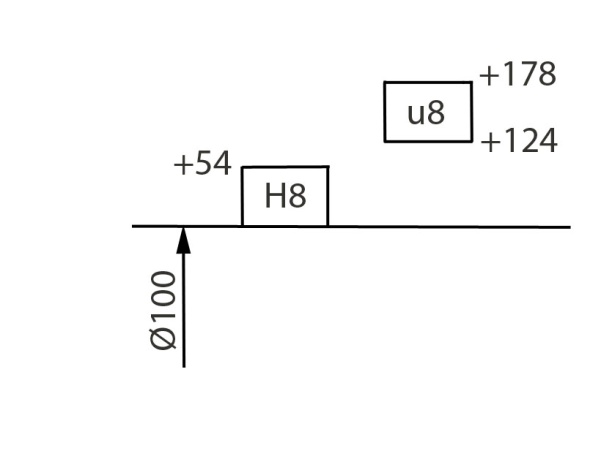 Рисунок 1.2 – Схема расположения полей допусков посадки Ø100 Н8/ u8  6. Определяем напряжение в охватывающей детали:При сплошном вале прочность охватываемой детали не проверяется.7. Напряжение в охватывающей детали не выходит за пределы текучести   σTD = 3,4, т.е.   < 3,4 (σD < σTD).Следовательно, посадка выбрана правильно.2.  РАСЧЕТ  И  ВЫБОР ПЕРЕХОДНЫХ ПОСАДОКПри выборе переходных посадок необходимо учитывать, что для них характерна возможность получения в соединении как натягов, так и зазоров.    Система допусков и посадок предусматривает несколько типов переходных посадок, различающихся вероятностью получения зазоров или натягов. Отверстие в переходных посадках, как правило, принимают на один квалитет грубее вала. Основной ряд переходных посадок образуется валами 6-го квалитета и отверстиями 7-го квалитета. В этих квалитетах установлены предпочтительные поля допусков для переходных посадок.Точность центрирования деталей в соединении определяет наибольший допустимый зазор, который определяется величиной радиального биения втулки на валу и выбранным коэффициентом точности = 1÷5 ,  то есть   . Чем больше коэффициент запаса точности, тем выше должна быть  точность выбранной посадки. Трудоемкость сборки и разборки соединений с переходными посадками определяется вероятностью получения в них зазоров и натягов. При расчете вероятностных зазоров и натягов обычно исходят из закона нормального распределения размеров деталей при изготовлении. Распределение зазоров и натягов в этом случае также будет подчиняться закону нормального распределения: РS(N) = 0,5 ± Ф0(zm), где  РS(N) – вероятность зазоров (натягов);  Ф0(zm)  – интегральная функция вероятности (функция Лапласа).Предел интегрирования (аргумент функции Лапласа zm) равенzm = Sm(Nm)/σS(σN),где   Sm(Nm) – среднее значение зазоров (натягов) в соединении, мкм;   σS(σN) – среднее квадратическое отклонение зазора (натяга), мкм. Среднее квадратическое отклонение зазора (натяга) определяется по формуле:σS(σN) =,где  – ТD  и Тd – допуск отверстия и допуск вала, мкм.П р и м е р. Для  соединения с номинальным размером  dн.с. = 60 мм подобрать переходную посадку, если Е0 =52 мкм,  КТ = 2.Р е ш е н и е.1. Определение максимального зазора:  =  = 52/2 = 26 мкм.2. Выбор системы посадок либо из принципа предпочтительности, либо из конструктивных особенностей сборочного узла: выбираем систему вала.3. Требуемая посадка выбирается из сравнения характеристик двух или нескольких переходных посадок, взятых из основного ряда по            ГОСТ 25347–89. Грубая оценка квалитета точности производится по величине  в посадках типа  К/h  или  Н/к:    ITn. Для анализа определим характеристик двух посадок:Ø60 Js7(±0,015)/h6(-0,019)    и  Ø60К7)/ h6(-0,019) . 4.  Определение характеристик выбранных посадок.–для посадки Ø60 Js7/h6:Smax = ES – ei =15 – (-19) = 34 мкм;Nmax = es – EI =0 – (-15) = 15 мкм ;Sm = (Smax + Nmax)/2 = (34 – 15)/2 = 9,5 мкм ;ТD  = 30 мкм;           Тd = 19 мкм.– для посадки Ø60 К7/h6:              Smax = ES – ei =9 – (-19) = 28 мкм;Nmax = es – EI =0 – (-21) = 21 мкм;Sm =(Smax – Nmax)/2 = (28 – 21)/2 = 3,5 мкм;ТD  = 30 мкм;          Тd = 19 мкм.         5. Определение вероятностного допуска посадки    и среднего квадратического отклонения посадки σS(σN):  =    = 35,5 мкм;           σN = σS(σN)  =  = · 35,5 = 5,92 мкм. 6. Определение вероятностных характеристик посадки.– для посадки  Ø60 Js7/h6:    = Sm  +/2 = 9,5 +35,5/2  = 27,25 мкм;      = Sm  – /2 = 9,5 -35,5/2  = 8,25 мкм.  – для посадки Ø60 К7/h6:     = Sm  +/2 = 3,5 + 35,5/2 = 21,25 мкм;= Sm  – /2 = 3,5 – 35,5/2 = 14,25 мкм.7. Из сравнения характеристик двух посадок выбирается посадка, обеспечивающая наибольшую легкость сборки-разборки при соблюдении условия, т.е.  Ø60 Js7/h6:+15% φSmax -25% ;       φSmax =  = · 100% =4,8% . 8. Определяется аргумент zm функции Лапласа  для выбранной посадки :zm = 9,5/5,92 = 1,6.9. По таблице функции Лапласа находится: Ф0(zm) = Ф0(1,6) = 0,4452 .10. Определяется относительная величина зазоров и натягов в выбранной посадке:P(S) = 0,5 +0,4452 =0,9452   или   94,52%P(N) = 0,5 -0,4452 =0,0548   или   5,48% .Следовательно, при сборке примерно 94,52 % всех соединений будут с зазорами и 5,48% – с натягами.3. РАСЧЕТ И ВЫБОР ПОСАДОК С ЗАЗОРОМРасчет посадок с зазором чаще всего осуществляется для подшипников  скольжения, работающих в условиях жидкостного трения, когда смазка полностью отделяет цапфу  вала от вкладыша подшипника, а трение между их металлическими поверхностями заменяется внутренним трением в смазочном масле. Расчеты производятся на основе гидродинамической теории смазки, основоположником которой является русский ученый профессор Н.П.Петров. При вращении  цапфа вала увлекает за собой масло (рис.3) и вдавливает его в постепенно суживающийся (клиновой) зазор между цапфой и вкладышем подшипника. В зависимости от скорости вала, вязкости масла и нагрузки  на подшипник ось цапфы поднимается и смещается в сторону вращения. Диаметральный зазор S = D – d при этом делится на две неравные части: h – масляный зазор (толщина масляного слоя) в месте наибольшего сближения поверхности цапфы вала и вкладыша и вторую часть  (S – h) на противоположной стороне. 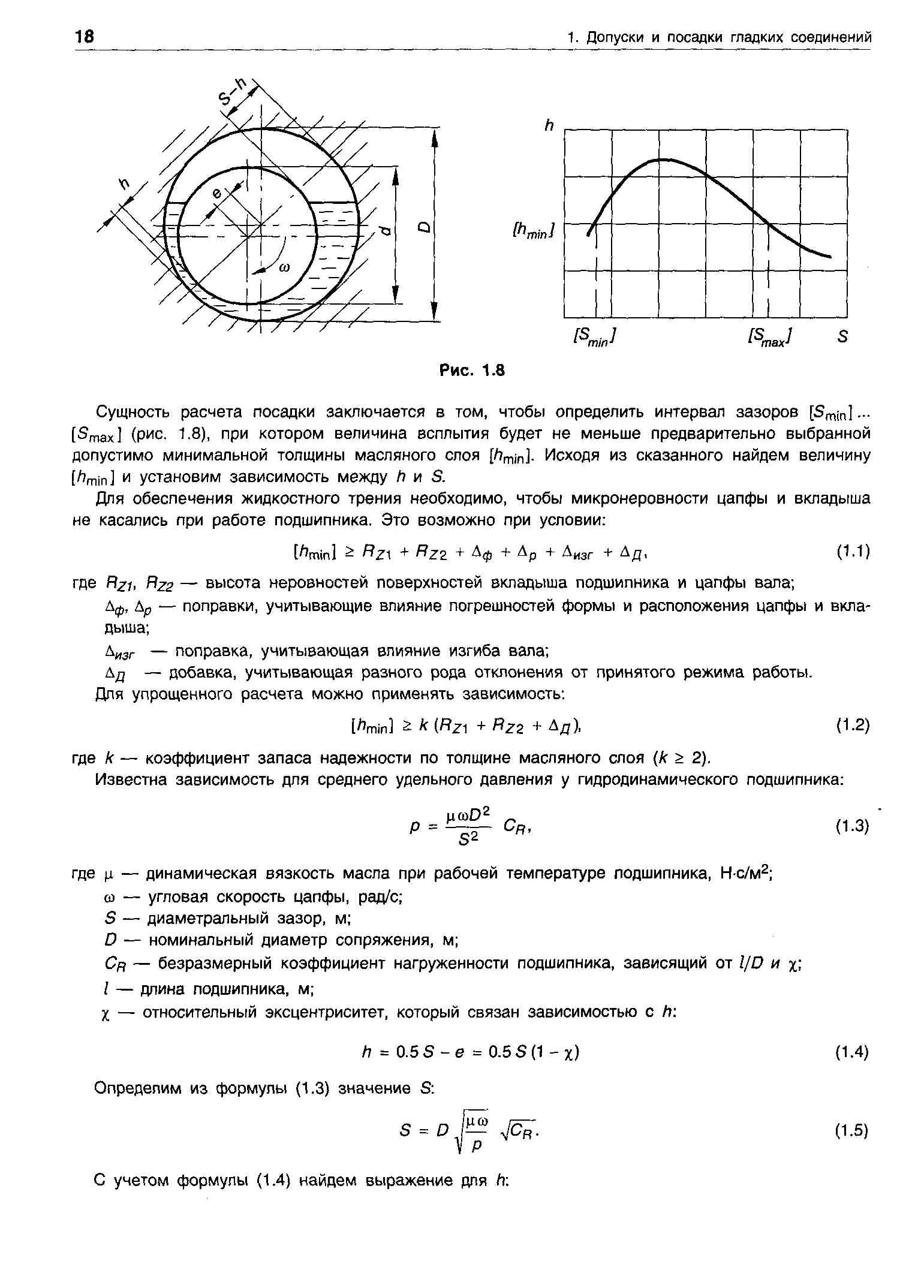 Рисунок 3.1 –Положение цапфы вала в работающем подшипнике скольженияДля подшипников конечной длины расчет ведется приближенно в случае  вращения вала в подшипниках при постоянной скорости и постоянном по величине и направлению давлении вала на опоры.Исходными данными для расчета являются:d – номинальный диаметр подшипника, ммℓ – длина опорной поверхности подшипника, мn – число оборотов цапфы вала в минуту, об/минR – радиальная нагрузка на цапфу вала, Нμ – динамический коэффициент вязкости смазочного масла при рабочей температуре 50°С, мПа·сРасчет посадок с зазором проводится в следующем порядке:1. Определение среднего удельного давления  q в подшипнике:q = R/(d · ℓ), Н/м2 .2. Определение угловой  скорости ω цапфы вала:ω =(π· n)/30, рад/с .3. Определение произведения значений  h и S:где  h – толщина масляного слоя в месте наибольшего сближения   поверхностей вала и вкладыша подшипника в рабочем состоянии;           S  – зазор в соединении, мкм.4. Наивыгоднейший тепловой режим работы подшипника, при котором коэффициент трения будет наименьшим, наступает при установившемся движении,  когда  h = 0,25S. Формула для определения значения произведения значений  h и S  примет вид:После преобразования  Sнаив = 25.Определяется величина расчетного зазора с учетом наличия шероховатости поверхности:Sрасч = Sнаив – 2(Rzd + RzD), где  Rzd , RzD – параметр  шероховатости поверхности вала и отверстия, мкм.6. Выбирается посадка из ЕСДП с соблюдением следующего условия:Sm  =  Sрасч .Средний зазор определяется по формуле:Sm  =  (Smax + Smin)/2,где  Smax , Smin  – наибольший и наименьший зазоры в посадке, выбранной из системы допусков и посадок.Расхождение  зазоров допускается в пределах  ±10%.7. Выбранную посадку из числа рекомендуемых  ЕСДП  следует проверить на наличие жидкостного трения в подшипнике по наименьшей толщине масляного слоя:Для обеспечения жидкостного трения в подшипнике должно быть выполнено условие:   .П р и м е р. Рассчитать и выбрать  из ЕСДП подвижную посадку  в  системе отверстия  для подшипника скольжения при следующих данных:d = 100 мм;ℓ = 150 мм;n = 300 об/мин;R = 1000 Н;μ = 0,03 мПа·с.Р е ш е н и е.1. Определение среднего удельного давления в подшипнике:q = R/(d · ℓ)  =1000 : (0,1· 0,15)  = 6,6·105 Н/м2 .2. Определение угловой  скорости цапфы вала:ω =(π· n)/30 =  (3,14·300) : 30 = 31,4рад/с .3. Определение произведения значения  h и S:4. Определение наивыгоднейшего  зазора:Sнаив = 25. Определение величины расчетного зазора с учетом наличия шероховатости поверхности (Rzd  = 1,6 мкм, RzD  = 3,2 мкм):Sрасч = Sнаив - 2(Rzd + RzD) = 133,4 -2(1,6 + 3,2) = 123,8 мкм6. Выбор  посадки из ЕСДП. Ближе всех к расчетному зазору Sрасч = 123,8 мкм подходит посадка  Ø100 Н9/f9 (рис.4),  в которой  Smin = 36 мкм,  Smax = 210 мкм,  Sm  =  123 мкм. 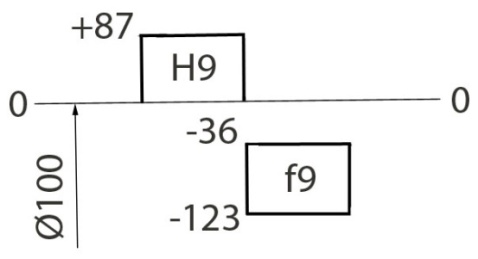 Рисунок 3.2 – Схема расположения полей допусков посадки Ø100 Н9/f9  7. Проверка выбранной посадки на наличие жидкостного трения по наименьшей толщине масляного слоя:Условие жидкостного трения в подшипнике  выполнено:            , т.е. 25,54,8.7. ВАРИАНТЫ ЗАДАНИЙЗадание №12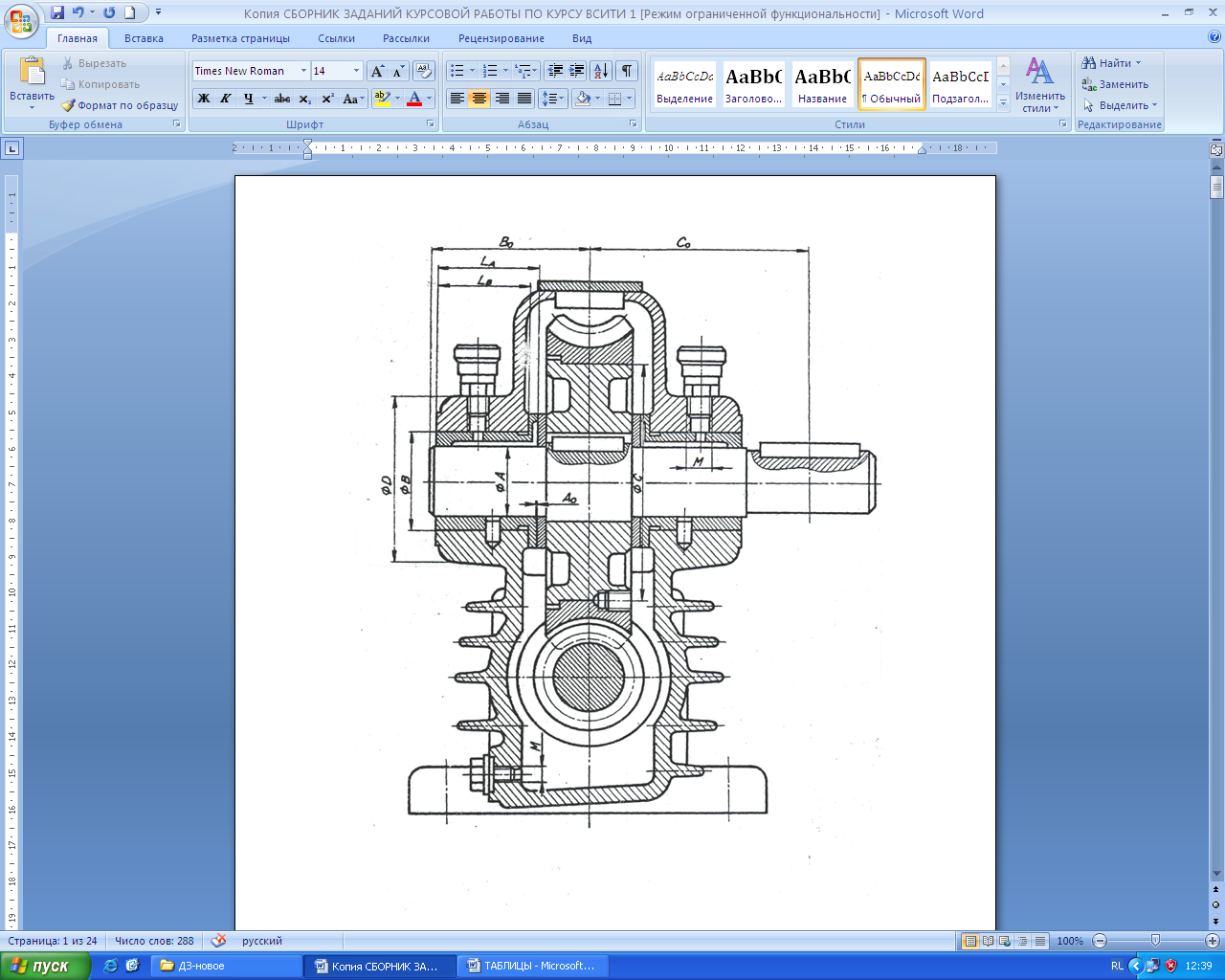 Рисунок 7-1                                                                                                                                                                                                    Таблица 7-1Задание № 1                                                                                                                                                                                     Окончание табл. 7-1                            МатериалысопрягаемыхдеталейКоэффициенттренияМатериалысопрягаемыхдеталейКоэффициенттренияСталь – стальСталь – чугунСталь – латунь0,06 – 0,130,07 – 0,120,05 – 0,10Сталь – легкие сплавы (магниево-алюминиевые)Сталь – пластмассы0,03 – 0,050,15 – 0,25  Материал Модуль упругости  Е, Па  Коэффициент Пуассона μСтальЧугунБронзаЛатунь       (1,96 … 2,1) · 1011       (0,74 … 1,05) · 1011     0,84  · 1011     0,78 · 1011           0,30            0,25            0,35            0,38Вариант(Рис.7.1)Посадка с натягомПосадка с натягомПосадка с натягомПосадка с натягомПосадка с натягомПосадка с натягомПосадка с натягомПосадка с натягомПосадка с натягомПосадка с натягомПосадка с натягомПосадка с натягомПереходная посадка Переходная посадка Вариант(Рис.7.1)  Вмм Амм DммLВммRzdмкмRzDмкм РкНМН·мσTdМПаσTDМПаЕdМПаEDМПаCммЕомкм1-16745110563,26,3–4501963140,833·1050,981·105160321-28060125562,54,0–4802181900,833·1050,981·105210421-3401267348,08,0–352202600,981·1052,06·105110221-47556110321,62,53,6–2602500,833·1050,981·105190381-512090220953,26,317–2061760,833·1050,981·105305611-6504085562,53,2–1202102600,981·1052,06·105136271-78571125902,55,030–3602150,981·1052,06·10524048Вариант(Рис.7.1)Посадка с зазоромПосадка с зазоромПосадка с зазоромПосадка с зазоромПосадка с зазоромПосадка с зазоромПосадка с зазоромКалибрыКалибрыПосадка ПКПосадка ПКРазмерная цепьРазмерная цепьРазмерная цепьВариант(Рис.7.1)АммLAммRкНnоб/мRzdмкмRzDмкмμмПа·сØммМТип ПКРкНАоммВоммСомм1-145631,94001,62,01745М10×1,25-6Н/8g0-2057,5105±0,7140±1,5   1-260602,612003,24,02060М16×1,5-6Н/6g0-2053,5133±0,51-332381,54800,400,631932М10×1-7Н/6g6-2058,80,4±0,31-456361,87501,254,02556М12×1,25-6G/6h0-2055,460±0,371-5901055,020902,53,22390М16×1,5-7G/6h6-20511,0233±0,361-640632,116003,24,01840М10×1-6Н/6f0-2056,80,6±0,21-771951,82804,06,32271М16×1,5-7Н/6f0-2052,7158±0,5